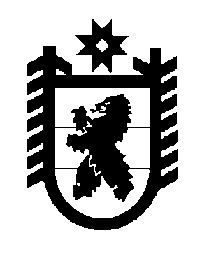 Российская Федерация Республика Карелия    ПРАВИТЕЛЬСТВО РЕСПУБЛИКИ КАРЕЛИЯРАСПОРЯЖЕНИЕ                                от  22 марта 2019 года № 211р-Пг. Петрозаводск Внести в Адресную инвестиционную программу Республики Карелия на 2019 год и на плановый период 2020 и 2021 годов, утвержденную распоряжением Правительства Республики Карелия от 24 января 2019 года № 36р-П,  с изменениями, внесенными распоряжениями Правительства Республики Карелия  от 24 января 2019 года № 39р-П, от 11 февраля  
2019 года № 114р-П, от 25 февраля 2019 года № 150р-П, от 14 марта 
2019 года  № 209р-П, следующие изменения: 1) в графе 13 строки  «Расходы – всего»  цифры «5180528,85» заменить цифрами «5267987,72»; 2) в графе 13 строки «Министерство строительства, жилищно-коммунального хозяйства и энергетики Республики Карелия – главный распорядитель средств» цифры «3963006,45» заменить цифрами «4050465,32»;3) в графе 13 строки «Объекты капитального строительства, предназначенные для решения вопросов местного значения» цифры «2185814,97» заменить цифрами «2193156,63»;4) в разделе I:графу 11  пункта  9 подраздела I.I.I изложить в следующей редакции: «051F309602»;в подразделе I.II:в графе 13  строки «Объекты капитального строительства, предназначенные для решения вопросов местного значения, финансовое обеспечение которых осуществляется в форме бюджетных инвестиций» цифры   «1403032,26» заменить цифрами «1410373,92»;в графе 13 пункта 6 цифры «13587,00» заменить цифрами «10030,96»;пункт 13 изложить в следующей редакции:    	5) в разделе II:в графе 13  строки «Объекты капитального строительства, относящиеся к государственной собственности Республики Карелия» цифры   «1912047,48» заменить цифрами «1992164,69»;в графе 13 пункта 6 цифры «171180,00» заменить цифрами «251297,14»;пункт 7 изложить в следующей редакции:в графе 11 пункта 21 цифры «01102090400» заменить цифрами «0110290400»; в графе 11 пункта 22 цифры «01102090400» заменить цифрами «0110290400»;в графе 11 пункта 23 цифры «01102090400» заменить цифрами «0110290400»;в графе 13 пункта 26 цифры «10033,33» заменить цифрами «10033,40».
           Глава Республики Карелия                                                              А.О. Парфенчиков«13.Реализация мероприятий федеральной целевой программы «Развитие физической культуры и спорта в Российской Федерации на 2016 – 2020 годы»2018 – 201953626,300,000,00в том числе13.1.Строитель-ство физ-культурно-оздоровитель-ного  комплекса  в                                    г. Медвежье-горске Республики Карелияказенное учрежде-ние   Респуб-лики Карелия   «Управле-ние капит-ального строи-тельства  Респуб-лики Карелия»казенное учрежде-ние   Респуб-лики Карелия   «Управле-ние капит-ального строи-тельства  Респуб-лики Карелия»2018 – 201970096,6053626,3053626,301102081Р55495341453626,300,000,00»;«7.Строи-тельство объектов на территории граждан-ского сектора аэропорта «Петроза-водск» (Бесовец)2018 – 20201004780,02888 049,82888 049,82050211303R419Ф414439000,00452600,000,00«7.Строи-тельство объектов на территории граждан-ского сектора аэропорта «Петроза-водск» (Бесовец)2018 – 20201004780,02888 049,82888 049,820408113039042041420270,000,000,00в том числе7.1.Строи-тельство объектов на территории граждан-ского сектора аэропорта «Петроза-водск» (Бесовец)казен-ное учреж-дение    Респуб-лики Карелия     «Управ-ление капи-таль-ного строи-тельства  Респуб-лики Каре-лия»бюд-жетное учреж-дение Респуб-лики Каре-лия «Аэро-порт «Петро-              за-водск»2018 – 2020858867,22858867,22858867,22050211303R419Ф414409817,40452600,000,007.1.Строи-тельство объектов на территории граждан-ского сектора аэропорта «Петроза-водск» (Бесовец)казен-ное учреж-дение    Респуб-лики Карелия     «Управ-ление капи-таль-ного строи-тельства  Респуб-лики Каре-лия»бюд-жетное учреж-дение Респуб-лики Каре-лия «Аэро-порт «Петро-              за-водск»2018 – 2020858867,22858867,22858867,220408113039042041420270,000,000,007.2.Строи-тельство объектов на территории граждан-ского сектора аэропорта «Петроза-водск» (Бесовец). Строи-тельство инженер-ного обеспечения казен-ное учреж-дение    Респуб-лики Карелия     «Управ-ление капи-таль-ного строи-тельства  Респуб-лики Каре-лия»бюд-жетное учреж-дение Респуб-лики Каре-лия «Аэро-порт «Петро-              за-водск»2018 – 2019145912,8029182,6029182,60050211303R419Ф41429182,600,000,00»;